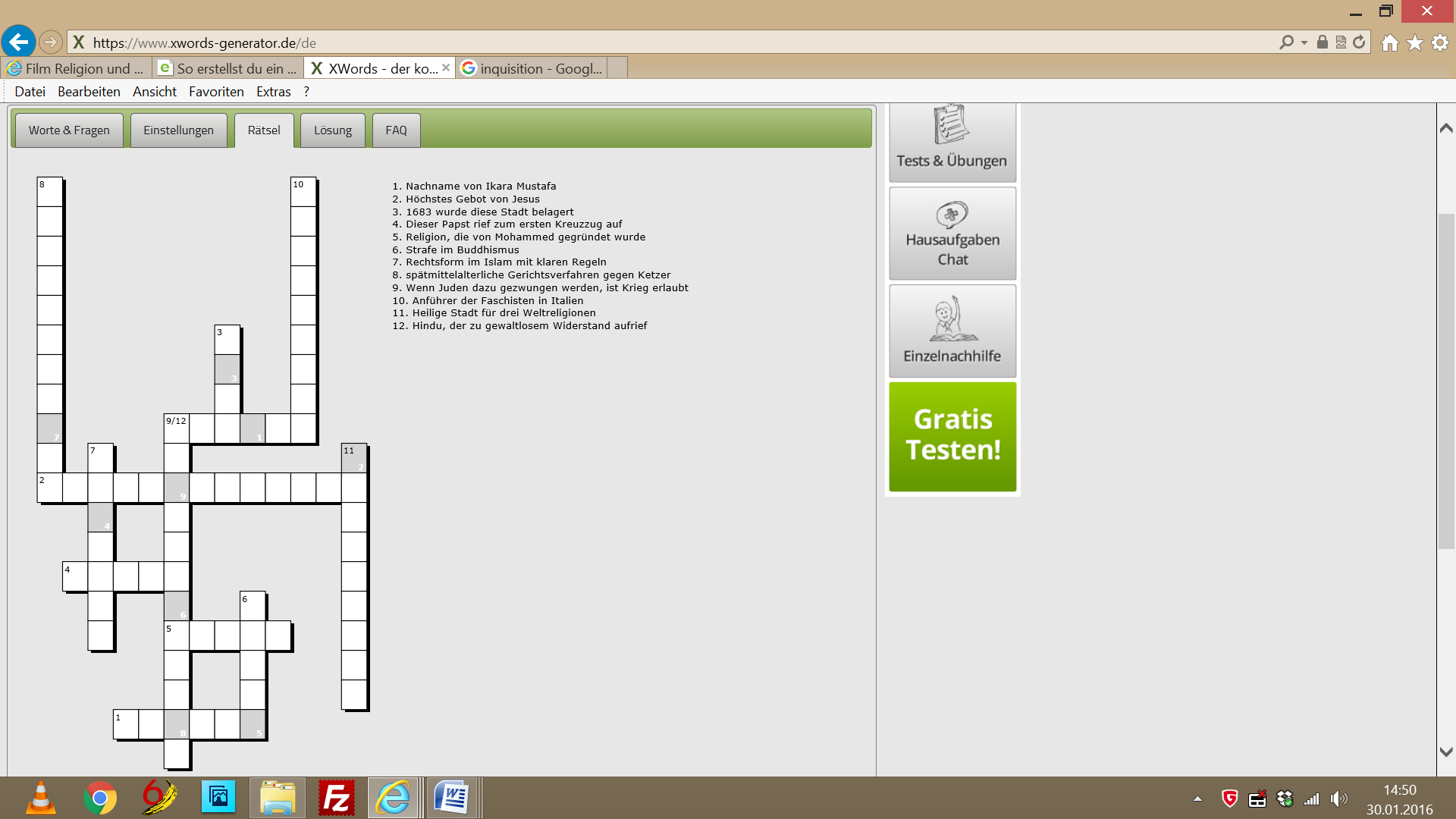           ö, ä, ü erlaubt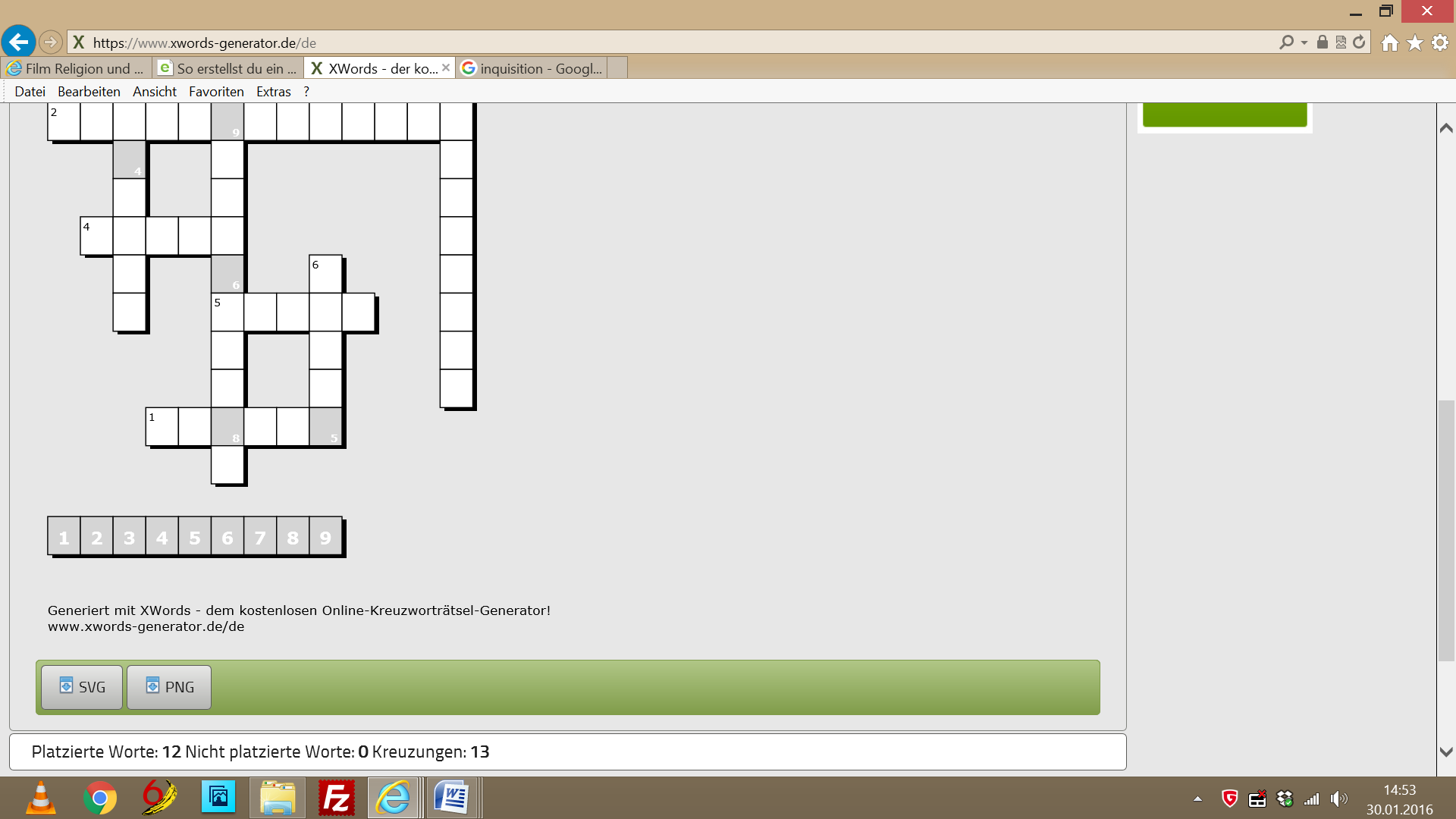 